Collège Jean Charcot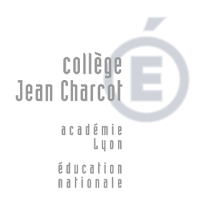 13 rue du Commandant Charcot : 04.72.38.81.81  Mail : ce.0691670r@ac-lyon.frSite Internet : http:// Charcot.etab.ac-lyon.frORAL DU DNB SESSION 2021Fiche méthodologique de l’élève de 3èmePour chaque EPI ou Parcours ou projetsIntitulé du projet de classe : Parcours CHAM au sein du Parcours d’éducation artistique et culturelProblématique : Objectifs : Disciplines impliquées:MusiqueInclusion usage outils numériques : NONDescriptif succinctLa classe CHAM est un engagement des élèves dans un parcours artistique, musical sur les 4 années de collège.L’enseignement musical renforcé permet aux élèves d’acquérir une technique les rendant plus autonome dans leur pratique instrumentale ;de développer des qualités d’écoute, d’expression et de création etd’enrichir leurs compétences culturelles.Compétences travailléesD.1.4. : Concevoir, créer, réaliser des œuvres musicales en référence à des styles et des œuvres 	S’exprimer et communiquer par les arts	Connaître et comprendre les langages artistiques utilisésD.5. : Contextualiser une œuvre, l’analyser, comprendre les enjeux sociétauxRéalisation concrète / production finale :Projets de classesConcerts au collège et / ou au ConservatoireBilan personnel : quelle a été ma démarche pendant le projet ? Quelles nouvelles connaissances etcompétences est-ce que je pense maintenant maîtriser ?